						“Finish That Quote”	Name___________________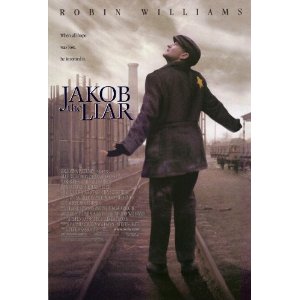 										Period_____ Jakob:  Hitler goes to a fortune teller and asks, “When will I die?” And the fortune teller replies, “On a Jewish holiday.”  Hitler then asks, “How do you know that?”  And she replies,_______________________________________. Lina:  What happened to your wife?Jakob:  They shot her.  Under a tree.  I don’t know what kind of a tree it was.  I didn’t ___________________.3.   Jakob:  Oh, God of the Jews!  Why didn’t you make your people a race of __________?4.   Jakob:  I’ll ___________that bridge when I get to it.5.  Jakob:  Here’s a book about Africa.  You read this, you’ll forget________________________.6.  Mischa:  If you had one and didn’t want anyone to know….the best way would be to say you had one…because no one owning a radio would be stupid enough to admit it.  They’d leave you alone, which means…What does it mean, Jakob?     Jakob:  I don’t know.    Mischa:  It means you’ve got a radio.    Jakob:  I don’t have a radio.    Mischa:  ____________________.7.  Jakob:  Hunger for __________may be worse than hunger for food.8.  Jakob:  I believe we are the chosen people…but I wish the Almighty had ______________________________________9.  Mischa:  So, now that you’ve shared a toilet seat with the master race, maybe you’ll be good enough to ________________________________________.10.  Jakob:  But maybe it wasn’t like that at all.  Because as you know, as Frankfurter says, “until the last line has been spoken, _________________________________________.”